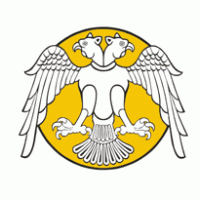 T. C.SELÇUK ÜNİVERSİTESİİKTİSADİ ve İDARİ BİLİMLER FAKÜLTESİ DEKANLIĞINA(---------------------------------- BÖLÜM BAŞKANLIĞINA)Bilimsel Araştırma Projeleri (BAP) Koordinatörlüğü tarafından katılım ücretli, yolluklu ve yevmiyeli olarak desteklenen proje çerçevesinde aşağıda bilgileri yer alan kongre/konferansa katılmak için ilgili tarihlerde izinli sayılmamı talep ediyorum.Gereğini saygılarımla arz ederim. (TARİH)Adı-SoyadıİmzaEk: Bildiri/Kongre Kabul Belgesi*Bölüm Başkanlığının uygundur üst yazısıyla birlikte yurtiçi görevlendirmelerde en az 10, yurtdışı görevlendirmelerde en az 20 gün önce Fakülte  Yönetim Kuruluna sunulmalıdır. Kongre/Konferans Adı:Kongre/Konferans Tarihi:Kongre/Konferans Yeri:Bildiri Adı:BAP Proje No:İzin Talep Edilen Günler: